Synthesis of g-C3N4 /N-doped CeO2 composite for photocatalytic degradation of an herbicideMohan Kumar Kesarlaa, Manuel Octavio Fuentez Torresb, Manuel Antonio Alcudia Ramosb, Filiberto Ortiz Chic, Claudia Guadulupe Espinosa Gonzalezc, M.Alemand, Jose Gilberto Torres Torresb, Srinivas Godavarthic*Supplementary material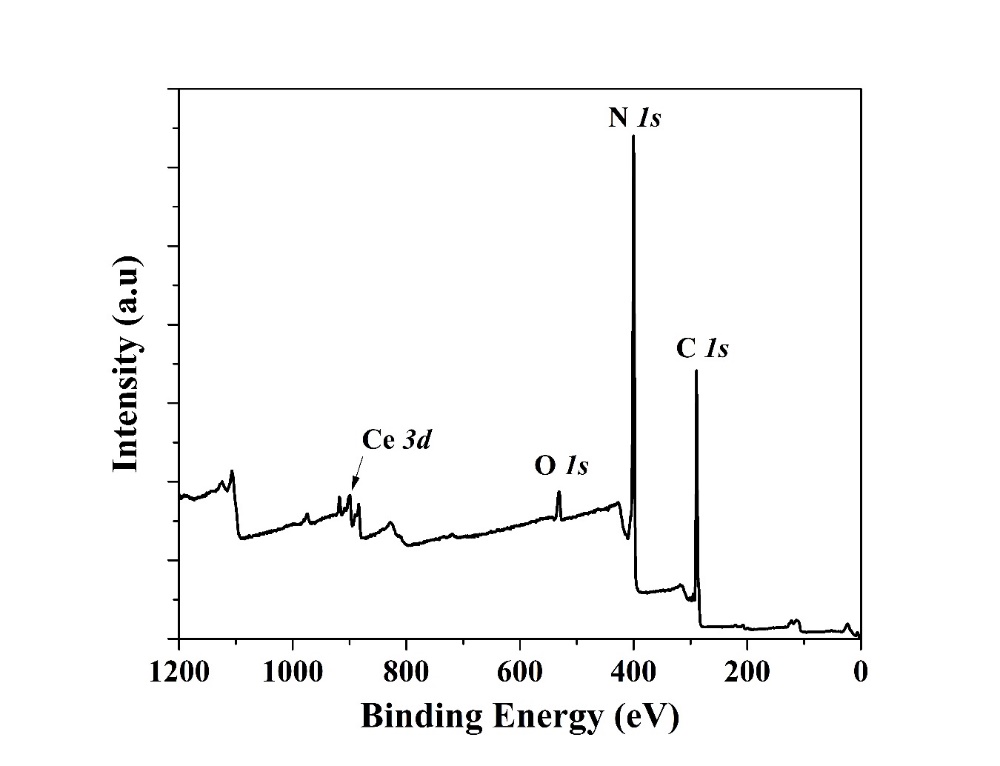 Fig. S1. XPS survey scan for the g-C3N4/ceria composite